NEWS RELEASE　　　　　　国土交通省 神戸運輸監理部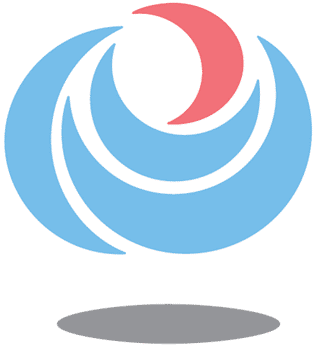 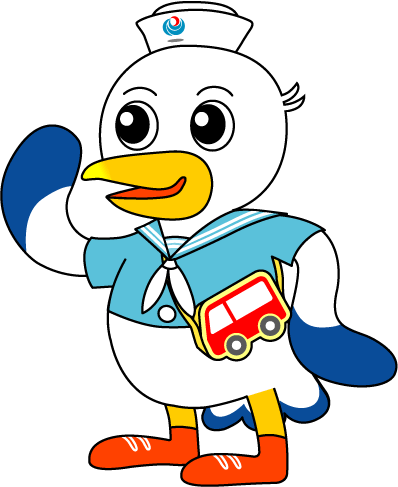 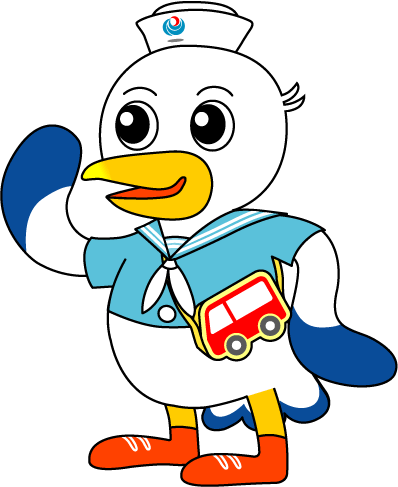 直接話を聞ける機会は貴重でした我が国の内航船員は、ピーク時（昭和４９年）の約７．１万人から減少の一途をたどっています（令和２年１０月１日現在 約２．８万人）。そのため、国土交通省では船員の雇用促進を図るため、各地で求人者と求職者を一堂に集めた「海技者セミナー」を開催しています。神戸においては、平成１７年から全国に先駆けて「海技者セミナー」を開催しており、今回で１６回目の開催となりました。昨年度（令和2年度）は多くの事業者から参加申込みをいただきましたが、コロナ禍の影響により中止いたしました。今年度は感染予防対策を実施しつつ、ブース数を制限したため、参加事業者数は前回（令和元年度開催）の半数以下となりました。当日は一般の求職者をはじめ、神戸港に寄港していた（独）海技教育機構の練習船「日本丸」「銀河丸」の実習生や、水産系高校や海上技術短期大学校、大学の学生なども含め合計２０４名が参加しました。参加者からは、「実際にその会社で働く方のお話を直接聞けて貴重な経験だった」「各社とも進路について親身に考えて下さった」「居住区がどのようなものか知ることができた」などの声が聞かれました。◆ 参加者２０４名の内訳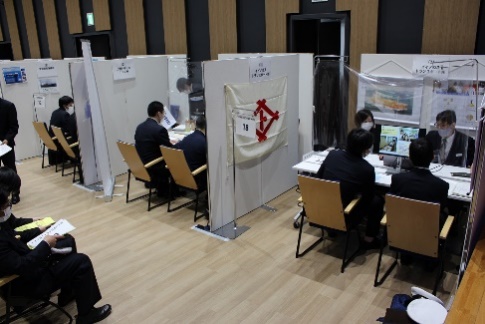 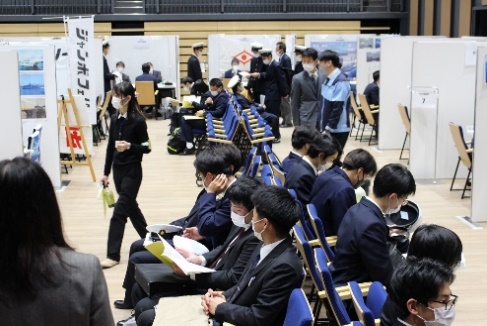 状況別状況別学生１９５名在職中　　３名求職中６名年齢別年齢別２０歳未満１６７名２０～２９歳　２９名３０～３９歳　　３名４０歳以上　　５名配布先問い合わせ先神戸海運記者クラブ神戸運輸監理部　海事振興部　船員労政課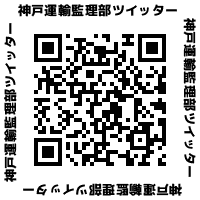 担当：土谷、信友電話：078-321-3149（直通）